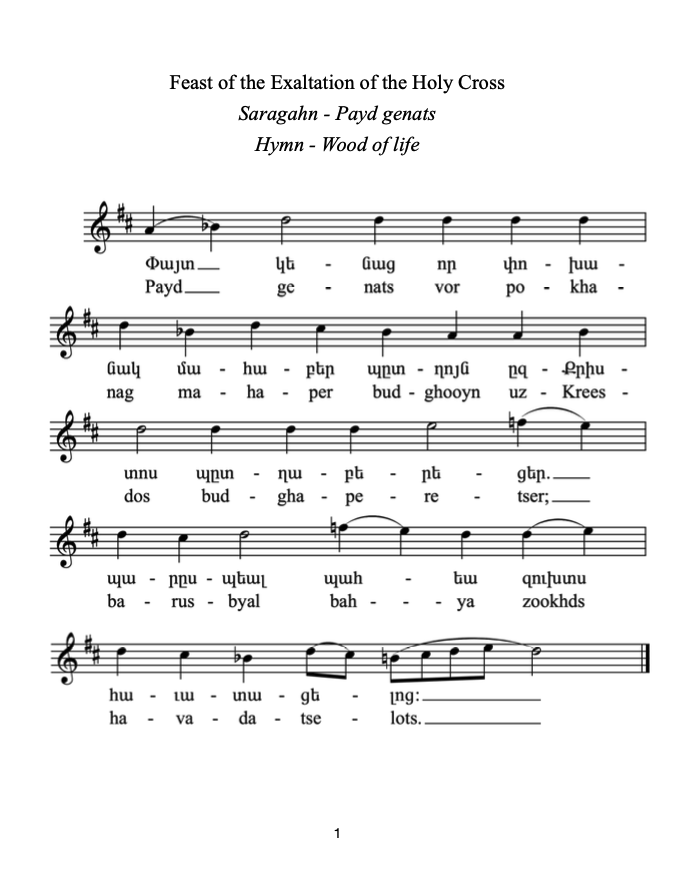 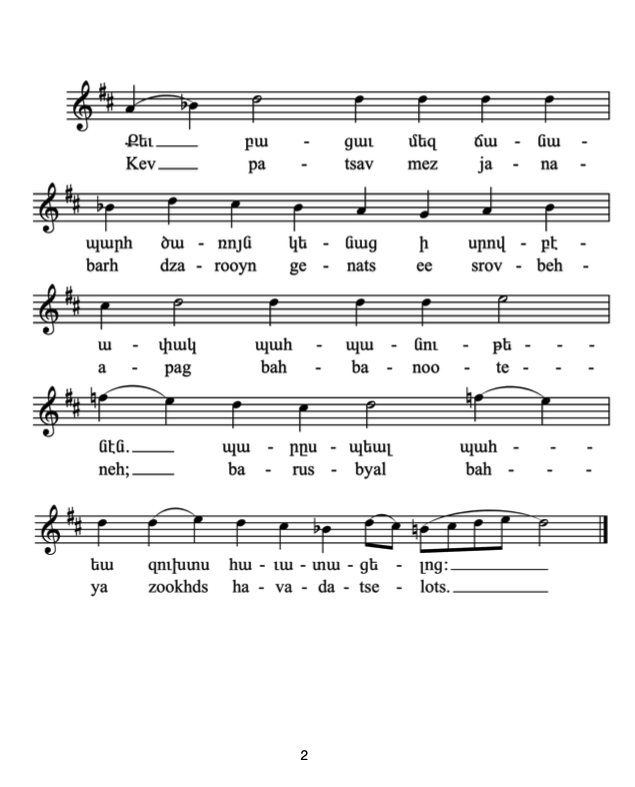 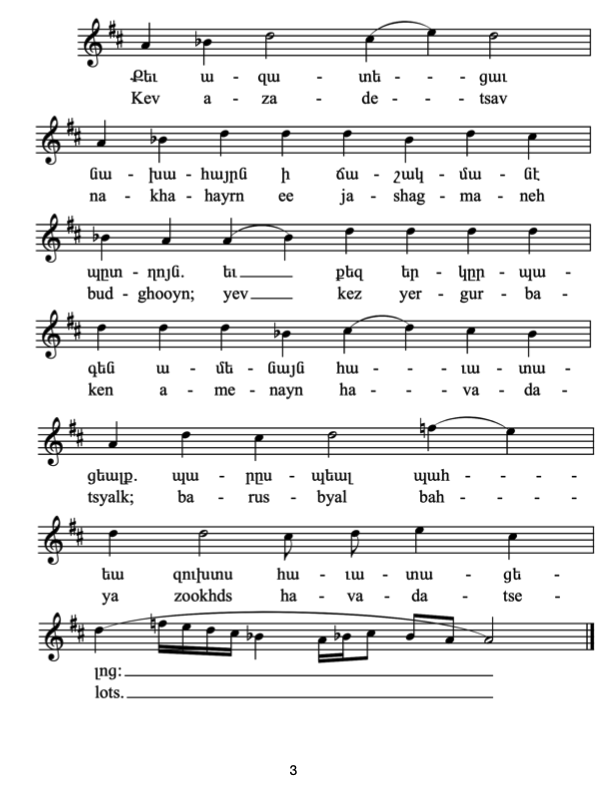 Fest der KreuzeserhöhungSaragahn – Payd genatsHymnus – Holz des LebensOh Holz des Lebens, anstatt der Frucht des Todes brachtest du Christus hervor.Stärke und schütze den Bund der GläubigenDurch dich wurde uns der Weg zum Bau des Lebens eröffnet,der von den Seraphim bewacht wurde.Stärke und schütze den Bund der GläubigenDurch dich wurde der Urvater [von der Sünde] erlöst,dass er von der Frucht gegessen hatte. Und alle Gläubigen verneigen sich vor dir.Stärke und schütze den Bund der Gläubigen